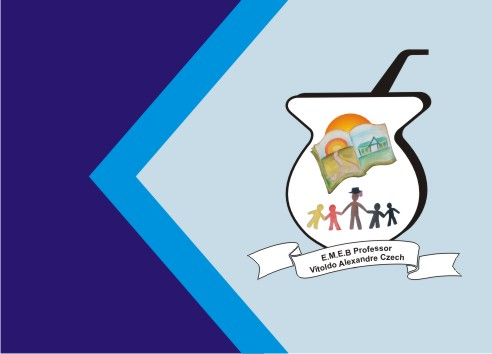 ATIVIDADE DE ARTES TEMA: BRINCANDO COM LINHAS CONTEUDO: LINHAS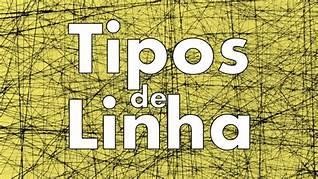 A PARTIR DE UM PONTO PODEMOS TRAÇAR UMA LINHA. A LINHA É UMA SEQUÊNCIA DE PONTOS AS LINHAS DIRECIONAM O NOSSO OLHAR DIANTE DA IMAGEM. PARA VISUALIZARMOS OS DIFERENTES TIPOS DE LINHAS E SUAS SENSAÇÕES, VEJAMOS OS EXEMPLOS MOSTRADOS NAS AULAS ANTERIORES. É IMPORTANTE TRABALHAR AS EMOÇÕES COM AS CRIANÇAS ATRAVÉS DAS LINHAS ISSO É POSSÍVEL.  QUERIDOS ALUNOS E FAMÍLIA. VAMOS DAR CONTINUIDADE A AULA DE ARTES SOBRE LINHAS, MAS DESSA VEZ VAMOS NOS DIVERTIR COM AS ELAS. SEGUE: ALGUNS TIPOS DE LINHAS QUE VOCÊS JÁ CONHECEM, E ELAS SERVIRÃO DE MODELOS PARA CONSTRUIR SUA (NOSSA) BRINCADEIRA DESSA SEMANA.1- PASSO: ESCOLHA UMA DAS IMAGENS ABAIXO PARA CONFECCIONAR A SUA (NOSSA) BRINCADEIRA E SE DIVERTIR. 2- PASSO: AGORA QUE VOCÊ ESCOLHEU CONSTRUA SUA BRINCADEIRA E DIVIRTA-SE. 3- PASSO: BRINQUE COM A FAMÍLIA.LEMBRE-SE DE FILMAR OU FOTOGRAFAR, MANDAR NO PARTICULAR DA PROFESSORA, OU NO GRUPO. EXEMPLOS DE COMO PODE CONSTRUIR SUA BRINCADEIRA E REALIZAR ATIVIDADE. NO CORREDOR 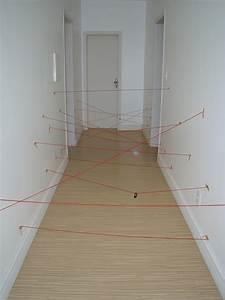 NO AR LIVRE 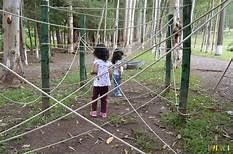 DESENHO NO  PAPELÃO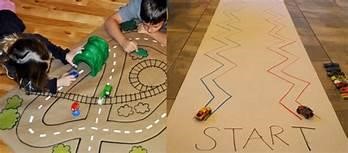 BRINCADEIRA COM CÍRCULOS 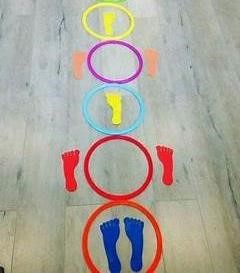 DESENHO EM UMA CAIXA ABERTA  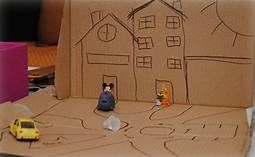 